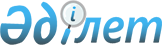 О внесении изменений в решение Жалагашского районного маслихата от 22 декабря 2021 года № 12-1 "О районном бюджете на 2022-2024 годы"
					
			С истёкшим сроком
			
			
		
					Решение Жалагашского районного маслихата Кызылординской области от 8 августа 2022 года № 23-1. Прекращено действие в связи с истечением срока
      Жалагашский районный маслихат РЕШИЛ:
      1. Внести в решение Жалагашского районного маслихата "О районном бюджете на 2022–2024 годы" от 22 декабря 2021 года № 12-1 (зарегистрировано в Реестре государственной регистрации нормативных правовых актов под № 26266) следующие изменения:
      пункт 1 изложить в новой редакции:
      "1. Утвердить районный бюджет на 2022–2024 годы согласно приложениям 1, 2, 3 соответственно, в том числе на 2022 год в следующих объемах:
      1) доходы – 13 744 628,1 тысяч тенге, в том числе:
      налоговые поступления – 1 817 566 тысяч тенге;
      неналоговые поступления – 5 504,3 тысяч тенге;
      поступления от продажи основного капитала – 125 202 тысяч тенге;
      поступления трансфертов – 11 796 355,8 тысяч тенге;
      2) затраты – 13 684 404,0 тысяч тенге;
      3) чистое бюджетное кредитование – 43 672 тысяч тенге;
      бюджетные кредиты – 229 006 тысяч тенге;
      погашение бюджетных кредитов – 185 334 тысяч тенге;
      4) сальдо по операциям с финансовыми активами – 0;
      приобретение финансовых активов – 0;
      поступления от продажи финансовых активов государства – 0;
      5) дефицит (профицит) бюджета - 16 552,1 тысяч тенге;
      6) финансирование дефицита (использование профицита) бюджета- -16 552,1 тысяч тенге;
      поступление займов – 229 006 тысяч тенге;
      погашение займов – 296 213 тысяч тенге;
      используемые остатки бюджетных средств – 210 562,6 тысяч тенге.".
      Приложения 1, 4, 5, 6, 7, 8, 9 указанного решению изложить в новой редакции согласно приложениям 1, 2, 3, 4, 5, 6, 7 к настоящему решению.
      2. Настоящее решение вводится в действие с 1 января 2022 года и подлежит официальному опубликованию. Районный бюджет на 2022 год Перечень бюджетных инвестиционных проектов на 2022 год Целевые текущие трансферты предусмотренные из областного бюджета в районный бюджет на 2022 год Целевые текущие трансферты предусмотренные из республиканского бюджета и за счет гарантированного трансферта из Национального фонда Республики Казахстан в районный бюджет на 2022 год Целевые трансферты на развитие предусмотренные из областного бюджета в районный бюджет на 2022год Целевые трансферты на развитие предусмотренные из республиканского бюджета и за счет гарантированного трансферта из Национального фонда Республики Казахстан в районный бюджет на 2022 год Перечень обьемов субвенций, передаваемых из районного бюджета в бюджеты поселка, сельских округов на 2022-2024 год
					© 2012. РГП на ПХВ «Институт законодательства и правовой информации Республики Казахстан» Министерства юстиции Республики Казахстан
				
      Секретарь Жалагашского районного маслихата

Курманбаева Г.
Приложение 1 к решению
Жалагашского районного маслихата
от 8 августа 2022 года № 23-1Приложение 1 к решению
Жалагашского районного маслихата
от 22 декабря 2021 года № 12-1
Категория
Категория
Категория
Категория
Сумма, тысяч тенге
Класс
Класс
Класс
Подкласс
Подкласс
Наименование
Доходы
13744628,1
1
Налоговые поступления
1 817566
01
Подоходный налог
420238
1
Корпоративный подоходный налог
21845
2
Индивидуальный подоходный налог
398393
03
Социальный налог
369393
1
Социальный налог
369393
04
Hалоги на собственность
1007755
1
Hалоги на имущество
1007755
05
Внутренние налоги на товары, работы и услуги
13980
2
Акцизы
1700
3
Поступления за использование природных и других ресурсов
6800
4
Сборы за ведение предпринимательской и профессиональной деятельности
5480
08
Обязательные платежи, взимаемые за совершение юридически значимых действий и (или) выдачу документов уполномоченными на то государственными органами или должностными лицами
6200
1
Государственная пошлина
6200
2
Неналоговые поступления
5504,3
01
Доходы от государственной собственности
1587
5
Доходы от аренды имущества, находящегося в государственной собственности
1370
7
Вознаграждения по кредитам, выданным из государственного бюджета
182
9
Прочие доходы от государственной собственности
35
06
Прочие неналоговые поступления
3917,3
1
Прочие неналоговые поступления
3917,3
3
Поступления от продажи основного капитала
125202
01
Продажа государственного имущества, закрепленного за государственными учреждениями
104202
1
Продажа государственного имущества, закрепленного за государственными учреждениями
500
3
Поступления от продажи гражданам квартир
103702
03
Продажа земли и нематериальных активов
21000
1
Продажа земли
20000
2
Продажа нематериальных активов
1000
4
Поступления трансфертов
11796355,8
01
Трансферты из нижестоящих органов государственного управления
157990,4
3
Трансферты из бюджетов городов районного значения, сел, поселков, сельских округов
157990,4
02
Трансферты из вышестоящих органов государственного управления
11638365,4
2
Трансферты из областного бюджета
11638365,4
Функциональная группа
Функциональная группа
Функциональная группа
Функциональная группа
Сумма, тысяч тенге
Сумма, тысяч тенге
Администратор бюджетных программ
Администратор бюджетных программ
Администратор бюджетных программ
Сумма, тысяч тенге
Программа
Программа
Сумма, тысяч тенге
Наименование
Затраты
13 684 404,0
01
Государственные услуги общего характера
1 435 928,5
112
Аппарат маслихата района (города областного значения)
64116
001
Услуги по обеспечению деятельности маслихата района (города областного значения)
61894
005
Повышение эффективности деятельности депутатов маслихатов
2222
122
Аппарат акима района (города областного значения)
289340
001
Услуги по обеспечению деятельности акима района (города областного значения)
273380
003
Капитальные расходы государственного органа
15960
452
Отдел финансов района (города областного значения)
207926
001
Услуги по реализации государственной политики в области исполнения бюджета и управления коммунальной собственностью района (города областного значения)
62541
003
Проведение оценки имущества в целях налогообложения
1056
010
Приватизация, управление коммунальным имуществом, постприватизационная деятельность и регулирование споров, связанных с этим
597
018
Капитальные расходы государственного органа
594
113
Целевые текущие трансферты нижестоящим бюджетам
143138
805
Отдел государственных закупок района (города областного значения)
51089
001
Услуги по реализации государственной политики в области управления государственных закупок на местном уровне
51089
453
Отдел экономики и бюджетного планирования района (города областного значения)
48648
001
Услуги по реализации государственной политики в области формирования и развития экономической политики, системы государственного планирования и управления
48648
458
Отдел жилищно-коммунального хозяйства, пассажирского транспорта и автомобильных дорог района (города областного значения)
530186,2
001
Услуги по реализации государственной политики на местном уровне в области жилищно-коммунального хозяйства, пассажирского транспорта и автомобильных дорог
69373
113
Целевые текущие трансферты нижестоящим бюджетам
460813,2
472
Отдел строительства, архитектуры и градостроительства района (города областного значения)
30368,3
040
Развитие объектов государственных органов
30368,3
493
Отдел предпринимательства, промышленности, и туризма района (города областного значения)
39799
001
Услуги по реализации государственной политики на местном уровне в области развития предпринимательства, промышленности и туризма
39799
801
Отдел занятости, социальных программ и регистрации актов гражданского состояния района (города областного значения)
174456
001
Услуги по реализации государственной политики на местном уровне в сфере занятости, социальных программ и регистрации актов гражданского состояния
86713
113
Целевые текущие трансферты нижестоящим бюджетам
87743
02
Оборона
29159
122
Аппарат акима района (города областного значения)
7371
005
Мероприятия в рамках исполнения всеобщей воинской обязанности
7371
122
Аппарат акима района (города областного значения)
21788
006
Предупреждение и ликвидация чрезвычайных ситуаций масштаба района (города областного значения)
1515
007
Мероприятия по профилактике и тушению степных пожаров районного (городского) масштаба, а также пожаров в населенных пунктах, в которых не созданы органы государственной противопожарной службы
20273
03
Общественный порядок, безопасность, правовая, судебная, уголовно исполнительная деятельность
2275
458
Отдел жилищно-коммунального хозяйства, пассажирского транспорта и автомобильных дорог района (города областного значения)
2275
021
Обеспечение безопасности дорожного движения в населенных пунктах
2275
06
Социальная помощь и социальное обеспечение
1513507,5
801
Отдел занятости, социальных программ и регистрации актов гражданского состояния района (города областного значения)
157253
010
157253
801
Отдел занятости, социальных программ и регистрации актов гражданского состояния района (города областного значения)
1305065,5
004
Программа занятости
1023826
006
Оказание социальной помощи на приобретение топлива специалистам здравоохранения, образования, социального обеспечения, культуры, спорта и ветеринарии в сельской местности в соответствии с законодательством Республики Казахстан
32370
007
Оказание жилищной помощи
5278
008
Социальная поддержка граждан, награжденных от 26 июля 1999 года орденами "Отан", "Даңқ", удостоенных высокого звания "Халық қаһарманы", почетных званий республики
143,7
009
Материальное обеспечение детей-инвалидов, воспитывающихся и обучающихся на дому
5045
011
Социальная помощь отдельным категориям нуждающихся граждан по решениям местных представительных органов
45509
014
Оказание социальной помощи нуждающимся гражданам на дому
8412
017
Обеспечение нуждающихся инвалидов обязательными гигиеническими средствами и предоставление услуг специалистами жестового языка, индивидуальными помощниками в соответствии с индивидуальной программой реабилитации инвалида
93139
023
Обеспечение деятельности центров занятости населения
91342,8
801
Отдел занятости, социальных программ и регистрации актов гражданского состояния района (города областного значения)
51189
018
Оплата услуг по зачислению, выплате и доставке пособий и других социальных выплат
1000
020
Размещение государственного социального заказа в неправительственных организациях
11064
050
Обеспечение прав и улучшение качества жизни инвалидов в Республике Казахстан
39125
07
Жилищно-коммунальное хозяйство
1340875
458
Отдел жилищно-коммунального хозяйства, пассажирского транспорта и автомобильных дорог района (города областного значения)
57896
033
Проектирование, развитие и (или) обустройство инженерно-коммуникационной инфраструктуры
40092
049
Проведение энергетического аудита многоквартирных жилых домов
172
012
Функционирование системы водоснабжения и водоотведения
9800
027
Организация эксплуатации сетей газификации, находящихся в коммунальной собственности районов (города областного значения)
7832
472
Отдел строительства, архитектуры и градостроительства района (города областного значения)
1280621
004
Проектирование, развитие и (или) обустройство инженерно-коммуникационной инфраструктуры
583578,4
005
Развитие коммунального хозяйства
11021,6
058
Развитие системы водоснабжения и водоотведения в сельских населенных пунктах
686021
458
Отдел жилищно-коммунального хозяйства, пассажирского транспорта и автомобильных дорог района (города областного значения)
2358
018
Благоустройство и озеленение населенных пунктов
2358
08
Культура, спорт, туризм и информационное пространство
1004175,7
455
Отдел культуры и развития языков района (города областного значения)
295079
003
Поддержка культурно-досуговой работы
295079
472
Отдел строительства, архитектуры и градостроительства района (города областного значения)
150,7
011
Развитие объектов культуры
150,7
465
Отдел физической культуры и спорта района (города областного значения)
238679
001
Услуги по реализации государственной политики на местном уровне в сфере физической культуры и спорта
29958
005
Развитие массового спорта и национальных видов спорта
89863
006
Проведение спортивных соревнований на районном (города областного значения) уровне
975
007
Подготовка и участие членов сборных команд района (города областного значения) по различным видам спорта на областных спортивных соревнованиях
113391
032
Капитальные расходы подведомственных государственных учреждений и организаций
1300
113
Целевые текущие трансферты нижестоящим бюджетам
3192
472
Отдел строительства, архитектуры и градостроительства района (города областного значения)
17212
008
Развитие объектов спорта
17212
455
Отдел культуры и развития языков района (города областного значения)
158965
006
Функционирование районных (городских) библиотек
158048
007
Развитие государственного языка и других языков народа Казахстана
917
456
Отдел внутренней политики района (города областного значения)
8273
002
Услуги по проведению государственной информационной политики
8273
455
Отдел культуры и развития языков района (города областного значения)
209585
001
Услуги по реализации государственной политики на местном уровне в области развития языков и культуры
31569
032
Капитальные расходы подведомственных государственных учреждений и организаций
1173
113
Целевые текущие трансферты нижестоящим бюджетам
176843
456
Отдел внутренней политики района (города областного значения)
76232
001
Услуги по реализации государственной политики на местном уровне в области информации, укрепления государственности и формирования социального оптимизма граждан
53301
003
Реализация мероприятий в сфере молодежной политики
18931
006
Капитальные расходы государственного органа
4000
09
Топливно-энергетический комплекс и недропользование
118805,3
458
Отдел жилищно-коммунального хозяйства, пассажирского транспорта и автомобильных дорог района (города областного значения)
118805,3
019
Развитие теплоэнергетической системы
134
036
Развитие газотранспортной системы
63141
064
Развитие социальной и инженерной инфраструктуры в сельских населенных пунктах в рамках проекта "Ауыл-Ел бесігі"
55530,3
10
Сельское, водное, лесное, рыбное хозяйство, особо охраняемые природные территории, охрана окружающей среды и животного мира, земельные отношения
163303
462
Отдел сельского хозяйства района (города областного значения)
71394
001
Услуги по реализации государственной политики на местном уровне в сфере сельского хозяйства
71394
463
Отдел земельных отношений района (города областного значения)
34819
001
Услуги по реализации государственной политики в области регулирования земельных отношений на территории района (города областного значения)
34819
462
Отдел сельского хозяйства района (города областного значения)
57090
099
Реализация мер по оказанию социальной поддержки специалистов
57090
11
Промышленность, архитектурная, градостроительная и строительная деятельность
53347,9
472
Отдел строительства, архитектуры и градостроительства района (города областного значения)
53347,9
001
Услуги по реализации государственной политики в области строительства, архитектуры и градостроительства на местном уровне
52847,9
015
Капитальные расходы государственного органа
500
12
Транспорт и коммуникации
408168,9
458
Отдел жилищно-коммунального хозяйства, пассажирского транспорта и автомобильных дорог района (города областного значения)
403058,9
022
Развитие транспортной инфраструктуры
79651
023
Обеспечение функционирования автомобильных дорог
9858
045
Капитальный и средний ремонт автомобильных дорог районного значенияи улиц населенных пунктов
313549,9
458
Отдел жилищно-коммунального хозяйства, пассажирского транспорта и автомобильных дорог района (города областного значения)
5110
024
Организация внутрипоселковых (внутригородских), пригородных и внутрирайонных общественных пассажирских перевозок
5110
13
Прочие
211190,9
493
Отдел предпринимательства, промышленности, и туризма района (города областного значения)
560
006
Поддержка предпринимательской деятельности
560
452
Отдел финансов района (города областного значения)
10853
012
Резерв местного исполнительного органа района (города областного значения)
10853
472
Отдел строительства, архитектуры и градостроительства района (города областного значения)
199777,9
079
Развитие социальной и инженерной инфраструктуры в сельских населенных пунктах в рамках проекта "Ауыл-Ел бесігі"
199777,9
14
Обслуживание долга
78706
452
Отдел финансов района (города областного значения)
78706
013
Обслуживание долга местных исполнительных органов по выплате вознаграждений и иных платежей по займам из областного бюджета
78706
15
Трансферты
7 324 961,3
452
Отдел финансов района (города областного значения)
7324961,3
006
Возврат неиспользованных (недоиспользованных) целевых трансфертов
43835,9
024
Целевые текущие трансферты из нижестоящего бюджета на компенсацию потерь вышестоящего бюджета в связи с изменением законодательства
6199197
038
Субвенции
968785
054
Возврат сумм неиспользованных (недоиспользованных) целевых трансфертов, выделенных из республиканского бюджета за счет целевого трансферта из Национального фонда Республики Казахстан
113143,4
Чистое бюджетное кредитование
43672
Бюджетные кредиты 
229006
07
Жилищно-коммунальное хозяйство
36037
458
Отдел жилищно-коммунального хозяйства, пассажирского транспорта и автомобильных дорог района (города областного значения)
36037
081
Кредитование на проведение капитального ремонта общего имущества объектов кондоминиумов
36037
10
Сельское, водное, лесное, рыбное хозяйство, особо охраняемые природные территории, охрана окружающей среды и животного мира, земельные отношения
192 969
462
Отдел сельского хозяйства района (города областного значения)
192969
008
Бюджетные кредиты для реализации мер социальной поддержки специалистов
192969
5
Погашение бюджетных кредитов
185334
1
Погашение бюджетных кредитов, выданных из государственного бюджета
185334
13
Погашение бюджетных кредитов, выданных из местного бюджета физическим лицам 
185334
Дефицит (профицит) бюджета
16552,1
Финансирование дефицита (использование профицита) бюджета
-16552,1
7
Поступление займов
229006
2
Договоры займа
229006
03
Займы, получаемые местным исполнительным органам районов (городов областного значения)
229006
16
Погашение займов
296213
452
Отдел финансов района (города областного значения)
296213
008
Погашение долга местного исполнительного органа перед вышестоящим бюджетом
296213
8
Используемые остатки бюджетных средств
210562,6
01
Свободные остатки бюджетных средств
229157,1
1
Свободные остатки бюджетных средств
229157,1Приложение 2 к решению
Жалагашского районного маслихата
от 8 августа 2022 года № 23-1Приложение 4 к решению
Жалагашского районного маслихата
от 22 декабря 2021 года № 12-1
Функциональная группа
Функциональная группа
Функциональная группа
Функциональная группа
Сумма, тысяч тенге
(мың теңге)
Администратор бюджетных программ
Администратор бюджетных программ
Администратор бюджетных программ
Сумма, тысяч тенге
(мың теңге)
Программа
Программа
Сумма, тысяч тенге
(мың теңге)
 Наименование
Всего
1 727 509,2
01
Государственные услуги общего характера
29623
472
Отдел строительства, архитектуры и градостроительства района
 (города областного значения)
29623
040
Развитие объектов государственных органов
29623
Строительство здания котельной КГУ "Отдел финансов Жалагашского района", расположенного по адресу: поселок Жалагаш Айтеке би №14 и подключение его к системе отоплеления с подключением к природному газу
29623
07
Жилищно-коммунальное хозяйство
1 306 335
472
Отдел строительства, архитектуры и градостроительства района
 (города областного значения)
1266243
004
Проектирование, развитие и (или) обустройство инженерно-
коммуникационной инфраструктуры
580222
Разработка ПСД проекта "Строительство инженерной инфраструктуры (газоснабжение) на 170 гектарах участка "Актерек" поселка Жалагаш
713,1
Проведение ГЭ ПСД проекта "Строительство инженерной инфраструктуры (газоснабжение) на 170 гектарах участка "Актерек" поселка Жалагаш "
1636,9
За счет трансфертов из республиканского бюджета
577872
Строительство инженерной инфраструктуры (системы водоснабжения) на 170 гектарах участка "Актерек" поселка Жалагаш
337 216
Строительство инженерно-коммуникационной инфраструктуры (сети электроснабжения) на 170 гектарах участка "Актерек" поселка Жалагаш
240 656
058
Развитие системы водоснабжения и водоотведения в сельских населенных
 пунктах
686021
За счет трансфертов из республиканского бюджета
361297
Строительство водоразборно-распределительного комплекса и водоисточников на участке "Актерек" в поселке Жалагаш
361 297
За счет целевого трансферта из Национального фонда Республики Казахстан
324724
Расширение водопроводной сети, проведение сервисной линии водоснабжения до участка потребителей в населенном пункте Аккум
184 284
Расширение водопроводной сети, проведение сервисной линии водоснабжения до участка потребителей в населенном пункте Мадениет
140 440
458
Отдел жилищно-коммунального хозяйства, пассажирского транспорта и автомобильных дорог района (города областного значения)
40092
033
Проектирование, развитие и (или) обустройство инженерно-коммуникационной инфраструктуры
40092
Реконструкция уличного освещения улицы Казбек би в поселке Жалагаш
22894
Строительство освещения подъездной дороги районного значения к населенному пункту М.Шаменова Жалагашского района
17198
08
Культура, спорт, туризм и информационное пространство
10912
472
Отдел строительства, архитектуры и градостроительства района
 (города областного значения)
10912
008
Развитие объектов спорта
10912
Строительство тренажерной и стритбольной площадки в поселке Жалагаш Жалагашского района Кызылординской области
10 912
09
Топливно-энергетический комплекс и недропользование
106120,3
458
Отдел жилищно-коммунального хозяйства, пассажирского транспорта и автомобильных дорограйона (города областного значения)
79638
036
Развитие газотранспортной системы
50590
Реконструкция котельной путем перевода на природный газ объектов КГКП "Центр развития культуры и искусства"Жалагашского районного отдела культуры и развития языков"
27 306
Реконструкция котельной путем перевода на природный газ объектов КГКП "Дом культуры им. К. Казантаева" Жалагашского районного отдела культуры и развития языков"
23 284
064
Развитие социальной и инженерной инфраструктуры в сельских населенных пунктах в рамках проекта "Ауыл-Ел бесігі"
55530,3
Газовое отопление ясли-садов "Акмаржан", "Куншуақ", №19 санаторный в поселке Жалагаш
55530,3
12
Транспорт и коммуникации
74741
458
Отдел жилищно-коммунального хозяйства, пассажирского транспорта и автомобильных дорог района (города областного значения)
74741
022
Развитие транспортной инфраструктуры
74741
"Реконструкция автомобильного моста на ПК-146-70 участка дороги районного значения "Самара-Шымкент-Енбек-Есет батыр-Жанадария" подьезда к населенному пункту Есет батыр Жалагашского района 
74 741
13
Прочие
199777,9
472
Отдел строительства, архитектуры и градостроительства района (города областного значения)
199777,9
079
Развитие социальной и инженерной инфраструктуры в сельских населенных пунктах в рамках проекта "Ауыл-Ел бесігі"
199777,9
Строительство физкультурно - оздоровительного комплекса в поселке Жалагаш, Жалагашского района
199777,9Приложение 3 к решению
Жалагашского районного маслихата
от 8 августа 2022 года № 23-1Приложение 5 к решению
Жалагашского районного маслихата
от 22 декабря 2021 года № 12-1
Наименование
Сумма, тысяч тенге
Всего
571558,2
На реализацию текущих мероприятий, направленных на развитие рынка труда в рамках Государственной программы "Еңбек" развития продуктивной занятости и массового предпринимательства на 2017 – 2021 годы
35000
На развитие служб "Инватакси"
3240
На выплату единовременной социальной помощи ветеранам Великой Отечественной войны, ветераны, приравненные по льготам к ветеранам Великой Отечественной войны, ветераны труда и другие лица, на которых распростроняется действия закона Республики Казахстан от 6 мая 2020 года "О ветеранах"
13500
Оказание социальной помощи для обучения студентов из числа семей социально-уязвимых слоев населения по востребованным в регионе специальностям
14519
Оказание социальной помощи для больных туберкулезом, находящихся на поддерживающей фазе лечения
10659
На оплату услуг индивидуальных помощников, предоставляющих услуги инвалидам І группы 
39792
Средний ремонт автомобильной дороги районного значения "Кызылорда-Жалагаш-Самара-Шымкент-Бухарбай батыр" Жалагашского района 
98267
Повышение заработной платы государственных служащих по новой системе оплаты труда
246346
Сбор, доставка и пуск опреснительной установки на питьевое водоснабжение пограничной заставы "Торешкудук"
9800
Капитальный ремонт улицы А.Ахетова в населенном пункте Аккыр 
31204
Капитальный ремонт улицы Абай в населенном пункте Жанадария 
41010
Средний ремонт улицы Конституции в поселке Жалагаш 
12 114,1
Средний ремонт улицы Н. Апрезова в поселке Жалагаш 
16 107,1Приложение 4 к решению
Жалагашского районного маслихата
от 8 августа 2022 года № 23-1Приложение 6 к решению
Жалагашского районного маслихата
от 22 декабря 2021 года № 12-1
Наименование
Всего
Сумма, тысяч тенге
Сумма, тысяч тенге
Наименование
Всего
011
055
Всего 
2 202 498,0
907470
1295028
На выплату государственной адресной социальной помощи
138254,0
138254
На размещение государственного социального заказа в неправительственных организациях
11064,0
11064
На обеспечение прав и улучшение качества жизни инвалидов в Республике Казахстан
35885,0
35885
На развитие рынка труда
948826
238540
710286
На повышение заработной платы работников государственных организаций медико-социальных учреждений стационарного и полустационарного типов, организаций надомного обслуживания, временного пребывания, центров занятости населения
120486,0
61448
59038
На повышение заработной платы отдельных категорий гражданских служащих, работников организаций, содержащихся за счет средств государственного бюджета, работников казенных предприятий
244149,0
111907
132242
На установление доплат к должностному окладу за особые условия труда в организациях культуры и архивных учреждениях управленческому и основному персоналу государственных организаций культуры и архивных учреждений
58854,0
58854
На увеличение оплаты труда медицинских работников государственных организаций в сфере физической культуры и спорта
1518,0
1518
На реализацию мероприятий по социальной и инженерной инфраструктуре в сельских населенных пунктах в рамках проекта "Ауыл-Ел бесігі"
351376,0
250000,0
101376
Средний ремонт автомобильной дороги районного значения "Самара-Шымкент-Енбек-Есет батыр", Жалагашского района (20,3-37,4км)
100 000,0
100 000,0
Средний ремонт автомобильной дороги районного значения "Кызылорда-Жалагаш-Самара-Шымкент-Бухарбай батыр" Жалагашского района (0-6,33км)
98 266,0
98 266,0
Капитальный ремонт Дома культуры по улице Бухарбай батыра дом № 6 в селе М. Шаменова Жалагашского района
93 820,0 
93 820,0Приложение 5 к решению
Жалагашского районного маслихата
от 8 августа 2022 года № 23-1Приложение 7 к решению
Жалагашского районного маслихата
от 22 декабря 2021 года № 12-1
Наименование
Сумма, 
тысяч тенге
Всего
255 572,2
Строительство тренажерной и стритбольной площадки в поселке Жалагаш 
10 912,0
Софинансирование проекта реконструкции автомобильного моста ПК-146-70 участка дороги районного значения "Самара-Шымкент-Енбек-Есет батыр-Жанадария" подъезд к населенному пункту Есет батыр
74 741,0
Разработка ПСД проекта "Строительство инженерной инфраструктуры (газоснабжение) на 170 гектарах участка "Актерек" поселка Жалагаш
713,1
Проведение ГЭ ПСД проекта "Строительство инженерной инфраструктуры (газоснабжение) на 170 гектарах участка "Актерек" поселка Жалагаш
1 636,9
Реконструкция котельной путем перевода на природный газ объектов КГКП "Центр развития культуры и искусства" Жалагашского районного отдела культуры и развития языков"
27 306,0
Реконструкция котельной путем перевода на природный газ объектов КГКП "Дом культуры им. К. Казантаева" Жалагашского районного отдела культуры и развития языков"
23 284,0
Строительство физкультурно - оздоровительного комплекса в поселке Жалагаш 
41710,9
Строительство здания котельной КГУ "Отдел финансов Жалагашского района", расположенного по адресу: поселок Жалагаш Айтеке би №14 и подключение его к системе отопления с подключением к природному газу
29 623,0
Строительство освещения подъездной дороги районного значения к населенному пункту М.Шаменова Жалагашского района 
17 198,0
Реконструкция уличного освещения улицы Казбек би в поселке Жалагаш 
22 894,0
Газовое отопление ясли-садов "Акмаржан", "Куншуақ" и санаторного №19 в поселке Жалагаш
5 553,3Приложение 6 к решению
Жалагашского районного маслихата
от 8 августа 2022 года № 23-1Приложение 8 к решению
Жалагашского районного маслихата
от 22 декабря 2021 года № 12-1
Наименование
Сумма, тысяч тенге
Всего 
1 471 937,0
Строительство водоразборно-распределительного комплекса и водоисточников на участке "Актерек" в поселке Жалагаш
361 297,0
Расширение водопроводной сети, проведение сервисной линии водоснабжения до участка потребителей в населенном пункте Аккум
184 284,0
Расширение водопроводной сети, проведение сервисной линии водоснабжения до участка потребителей в населенном пункте Мадениет
140 440,0
Строительство физкультурно - оздоровительного комплекса в поселке Жалагаш
158067,0
Газовое отопление ясли-садов "Акмаржан", "Куншуақ" и санаторного №19 в поселке Жалагаш
49 977,0
Строительство инженерной инфраструктуры (системы водоснабжения) на 170 гектарах участка "Актерек" поселка Жалагаш
337 216,0
Строительство инженерно-коммуникационной инфраструктуры (сети электроснабжения) на 170 гектарах участка "Актерек" поселка Жалагаш
240 656,0Приложение 7 к решению
Жалагашского районного маслихата
от 8 августа 2022 года № 23-1Приложение 9 к решению
Жалагашского районного маслихата
от 22 декабря 2021 года № 12-1
Наименование
Сумма, тысяч тенге
Сумма, тысяч тенге
Сумма, тысяч тенге
Наименование
2022 жыл
2023 жыл
2024 жыл
Всего
968785
900 521
900 521
Поселок Жалагаш 
123066
130727
130727
Сельский округ Аккум 
74913
68094
68094
Сельский округ Аккыр
65296
59553
59553
Сельский округ Аксу 
63833
59140
59140
Сельский округ Аламесек 
64842
57747
57747
Сельский округ Бухарбай батыр 
73639
71099
71099
Сельский округ Енбек 
60917
55070
55070
Сельский округ Жанадария 
42247
36620
36620
Сельский округ Жанаталап 
50083
49959
49959
Сельский округ Каракеткен 
69895
61877
61877
Сельский округ Мадениет 
64523
59183
59183
Сельский округ Макпалкол 
59579
54663
54663
Сельский округ Мырзабай ахун 
41158
34540
34540
Сельский округ М.Шаменова
58662
52634
52634
Сельский округ Тан
56132
49615
49615